  28th Alaska State Legislature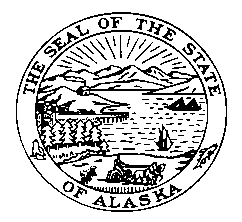 Date:	February 15, 2013To:		Senator McGuire Senator DysonSenator OlsonSenator WielechowskiFrom:	Karen Lidster, Committee AideRe:		Changes to CS for SB 22 (JUD)From “working draft” changes, and additional changes from testimony, CS for SB 22 (JUD) is attached for discussion at today’s Senate Judiciary meetingProposed prohibition of a probation or parole officer from engaging in sexual conduct, add the offense to the other sexual assault offenses for which marriage is a defense.  Sec. 7 Page 6, line 3.Clarification on when the court orders or when the Parole Board orders no contact.  Sec. 8 Page 6, lines 7-22.Forfeiture of property discretionary and requires conviction before forfeiture is ordered.  Sec 9, line 26.  Relating to GPS. Sec. 11 Page 7 lines 31- Page 8 lines 1-3; and Sec 12 Page 8 lines 15 – 18 – added in that a person may be required to participate in a GPS monitoring program that meets the guidelines by DOC in consultation with DPS.  Additionally, GPS monitoring will not apply to civil protective orders.  Request for evidence. Sec 15 Page 9, line 21 – changed “evidence discovered” to “information learned”.  Adopt deadlines for claiming credit for treatment program as a condition of bail.  Sec. 18, Page 10, line 25 changed “30” to “10 days”; and on line 29 – added in “except for good cause.”AND: adopted deadlines for claiming credit toward sentence of imprisonment from “30” to “10 days” Page 11, line 13, and on same Page, line 16 added in “except for good cause”  Sec 22, Page 12, line 9 – 15 and lines 23 – 24 removed “youthful offender”Removed the court requiring a respondent to participate in a global positioning device monitoring program for civil protective orders.  Page 14, lines 3 – 4.  Further defines victim counseling center operated by a military organization.  Page 14, lines 17 – 18.Clarifies the evaluation of the judges and changed “data” to information.  Page 15, lines 29-30.  Sec 34, defines “attorney general’s designee.  Page 17, lines 12 – 15Sec 38, limits publication of child pornography and clarifies rule to material that is prohibited by Alaska law or defined in federal law.  Page 20, line 9-24.  kll